DEN OTEVŘENÝCH DVEŘÍna 11. ZŠ Plzeň /ŠEDIVKA/8. ledna 20158. 00 – 10. 00 hod: možnost návštěvy třídVe 14. 00 hod a v 15. 00 hod se těšte na vystoupení kroužku aerobiku, břišního tance, tanečního kroužku.Od 14. 00 – 16. 00 hod prohlídka školy, možnost zapojení se do „práce“ keramické dílny, školní kuchyňky, počítačových učeben, apod.V odděleních školní družiny si může předškoláček vyrobit malý dárek a zapojit se i se svými rodiči do zábavných aktivit.                                              Těšíme se na Vaši návštěvu, vedení školyZápisy do prvních tříd se konají 15. a 16. ledna 2015 od 14. 00 – 18. 00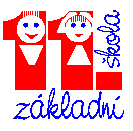 